『Lecture.1　ソーシャルビジネスを学ぶ意義』ワークシート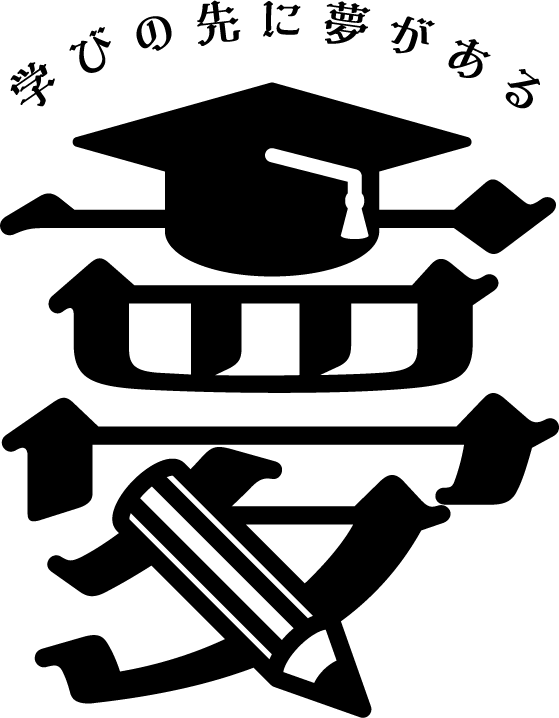 Lecture.１ ソーシャルビジネスを学ぶ意義 を受講して、以下の問いについて考えてみよう。○渡邉美樹さんは『夢』とはどのようなものだと言っているでしょうか？下記の空欄に当てはまる言葉を選びましょう。『夢』とは、あなたが生まれてきたからこそ起こる『素敵な（　　）』である。○あなたの『夢』はなんですか？どのような『奇跡』を起こしたいですか？○メモ未来　・　奇跡　・　社会　・　人生高校名クラス出席番号名前